LAMPIRAN  1 Lembar Angket validasi Ahli Materi Identitas Nama 		: Diana Fransiska Kelas/NPM 	: 8A / 181434002 Judul 		: Pengembangan Media Pembelajaran Berbasis Aplikasi 		  Articulate Storyline 3 Berorientasi PAIKEM  Pada Tema 	  	  Kayanya Negeriku Kelas IV SD Nama Dosen Ahli : Hasanah, S.Pd., M.Pd NIDN	          : 0131128801 Instansi 		:  Universitas Muslim Nusantara Al Washliyah Medan Bidang keahlian 	:  Pembelajaran Tematik dan Terpadu Hari, Tanggal 	:Tujuan Tujuan penggunaan instrumen kuliah ini adalah untuk mengukur kevalidan “ Aplikasi Articulate Storyline 3 Berorientasi PAIKEM Pada Tema 9 Kaya Negeriku”.Petunjuk Bapak/Ibu diminta memberikan penilaian dengan cara memberi tanda ( ) pada kolom yang telah tersedia. 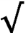 Makna poin validasi adalah sebagai berikut : Ya      = () 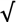 Tidak = (X) Keterangan : a. Jawaban “Ya” : Apabila media pembelajaran berbasis Aplikasi  Articulate Storyline 3 memenuhi kriteria yang baik/layak. b. Jawaban “Tidak” : Apabila media pembelajaran berbasis Aplikasi  Articulate Storyline 3  tidak memenuhi kriteria yang baik/layakD. Tabel Penilaian Masukan Validator           Medan, Juni 2022  							         Validator Ahli Materi,        Hasanah, S.Pd., M.Pd    						                    NIDN. 0131128801LAMPIRAN  2 Lembar Angket Validasi Ahli mediaIdentitas Nama 			 : Diana Fransiska Kelas/NPM		 : 8A / 181434002Judul			 : Pengembangan Media Pembelajaran Aplikasi 				   Articulate Storyline 3 Berorientasi PAIKEM  				   Pada Tema  Kayanya  Negeriku Kelas IV SDNama Dosen Ahli 	 : Lia Afriyanti, S,Pd., M.Pd NIDN			 : 0105049001Instansi		 : Universitas Muslim Nusantara Al Washliyah Bidang keahlian	 : Media Pembelajaran Hari, Tanggal 		 :Tujuan Tujuan penggunaan instrumen kuliah ini adalah untuk mengukur kevalidan “ Aplikasi Articulate Storyline 3 Berorientasi PAIKEM Pada Tema 9 Kaya Negeriku”.Petunjuk Bapak/Ibu diminta memberikan penilaian dengan cara memberi tanda ( ) pada kolom yang telah tersedia. Makna poin validasi adalah sebagai berikut : Ya      = () Tidak = (X) Keterangan : a. Jawaban “Ya” : Apabila media pembelajaran berbasis Aplikasi  Articulate Storyline 3 memenuhi kriteria yang baik/layak. b. Jawaban “Tidak” : Apabila media pembelajaran berbasis Aplikasi  Articulate Storyline 3  tidak memenuhi kriteria yang baik/layak.D. Tabel Penilaian Masukan Validator Medan, Juni 2022Validasi Ahli Media,							Medan, JUNI 2022Lia Afriyanti, S.Pd., M.PdNIDN. 0105049001LAMPIRAN  3 Lembar Instrumen Angket Validasi Respon GuruIdentitas Nama 			 : Diana Fransiska Kelas/NPM 		 : 8A Judul			 : Pengembangan Media Pembelajaran Berbasis 			   Aplikasi Articulate Storyline 3 Berorientasi 			   PAIKEM Pada Tema Kayanya Negeriku 			   Kelas IV SD Nama Guru Kelas IV SD  : Instansi 			 : Hari, Tanggal		 : Tujuan Tujuan penggunaan instrumen kuliah ini adalah untuk mengukur kevalidan “ Aplikasi Articulate Storyline 3 Berorientasi PAIKEM Pada Tema 9 Kaya Negeriku”.Petunjuk Bapak/Ibu diminta memberikan penilaian dengan cara memberi tanda           ( ) pada kolom yang telah tersedia. Makna poin validasi adalah sebagai berikut :            Ya      = () 	Tidak = (X)      	Keterangan : Jawaban “Ya” : Apabila media pembelajaran berbasis Aplikasi  Articulate Storyline 3 memenuhi kriteria yang baik/layak.b. Jawaban “Tidak” : Apabila media pembelajaran berbasis Aplikasi     Articulate Storyline 3  tidak memenuhi kriteria yang baik/layakTabel Penilaian Masukan Validator MEDAN, JULI 2022Validator Respon Guru Kelas IV SD Ummi Atiyah A, S.Pd LAMPIRAN  4 Foto Dokumentasi Validasi Ahli materi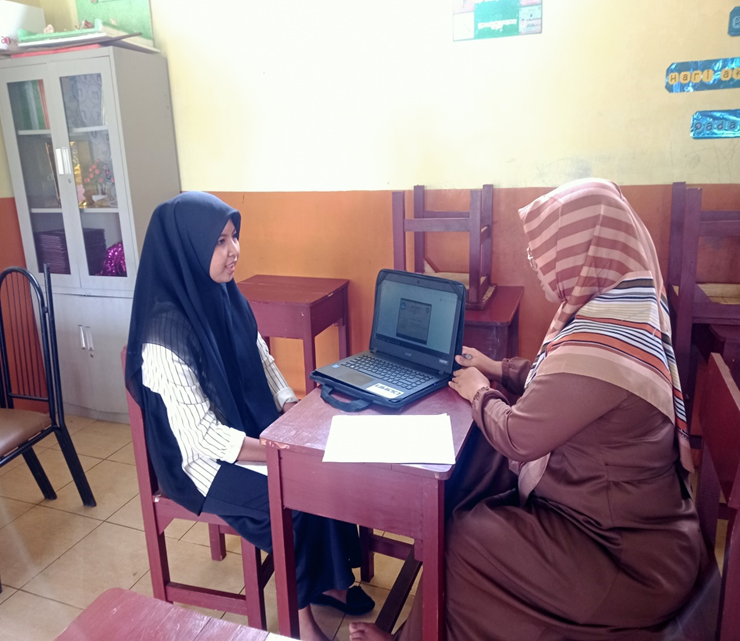 LAMPIRAN  5 Foto Dokumentasi Ahli Media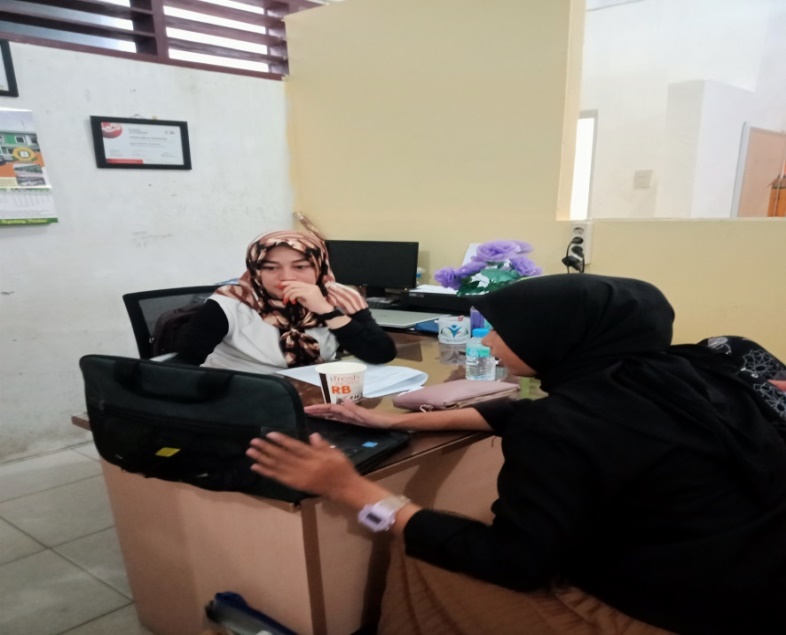 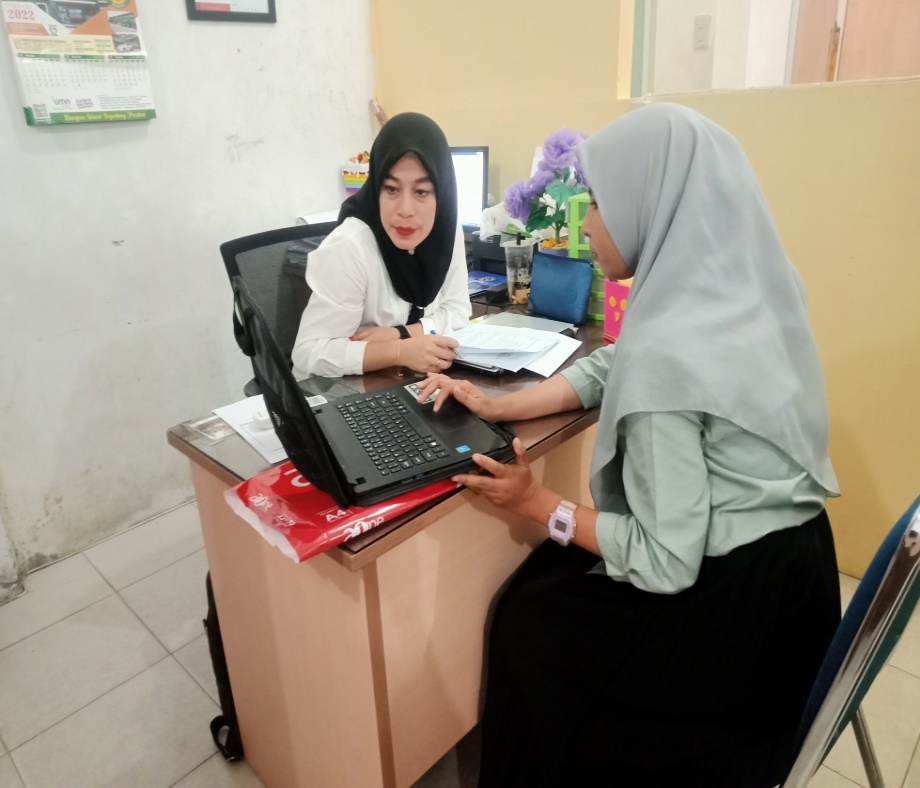 LAMPIRAN  6 Foto Dokumentasi Validasi respon Guru Kelas IV SD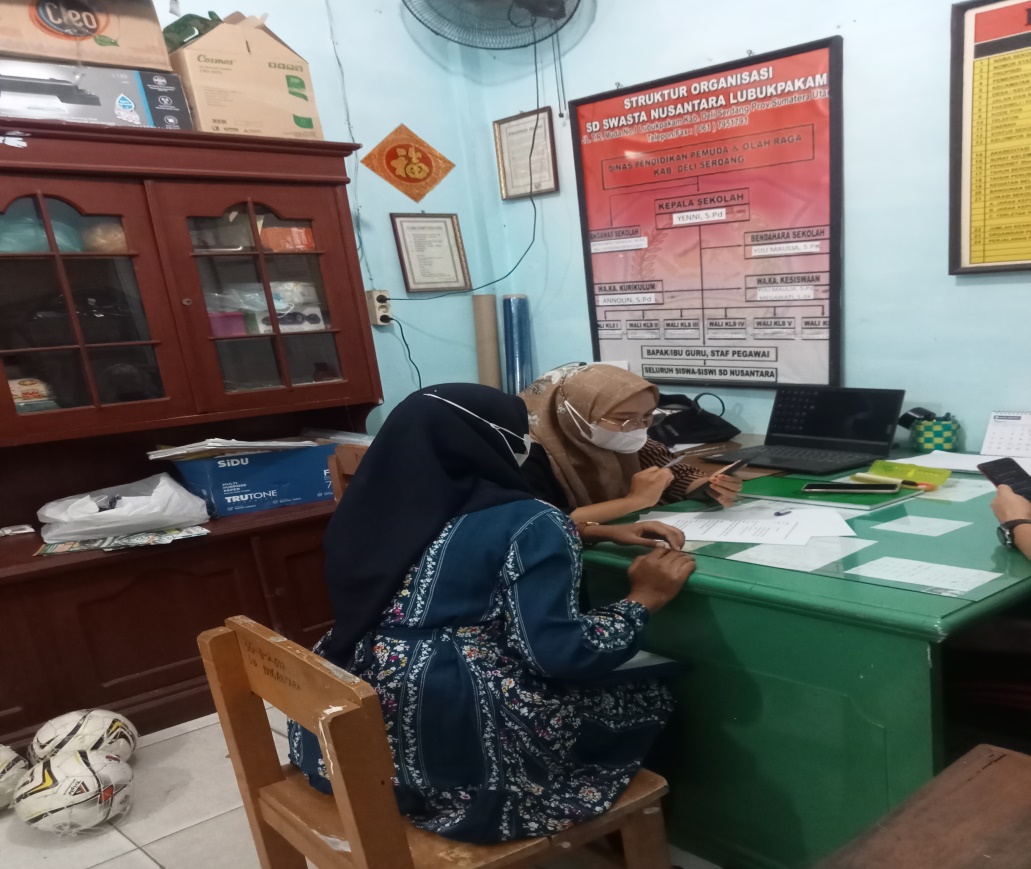 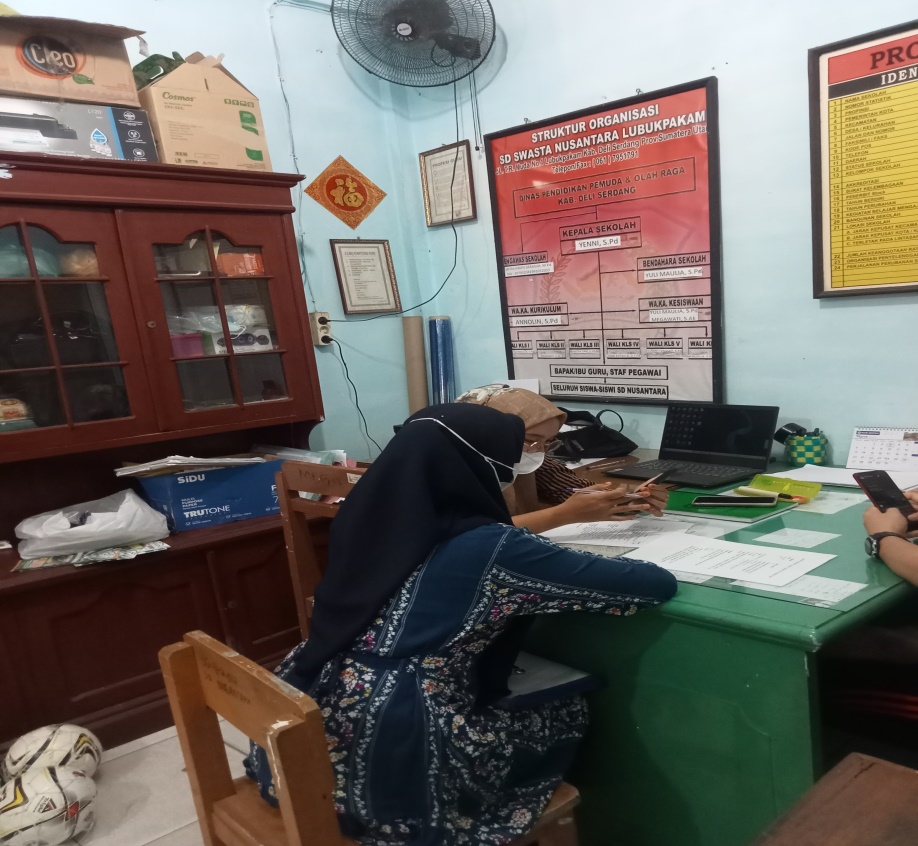 LAMPIRAN  7 Hasil validasi Angket Ahli materi Sebelum Revisi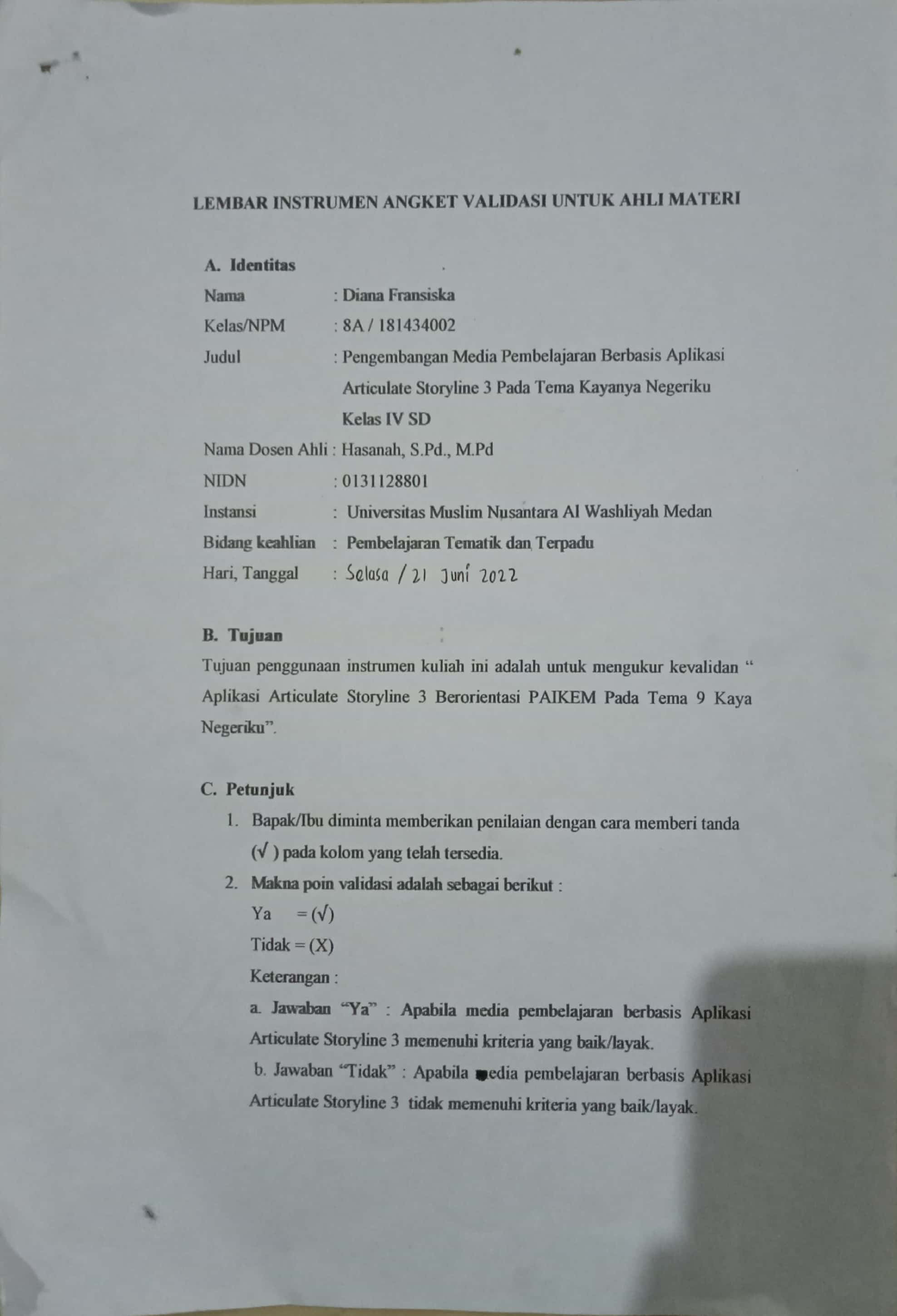 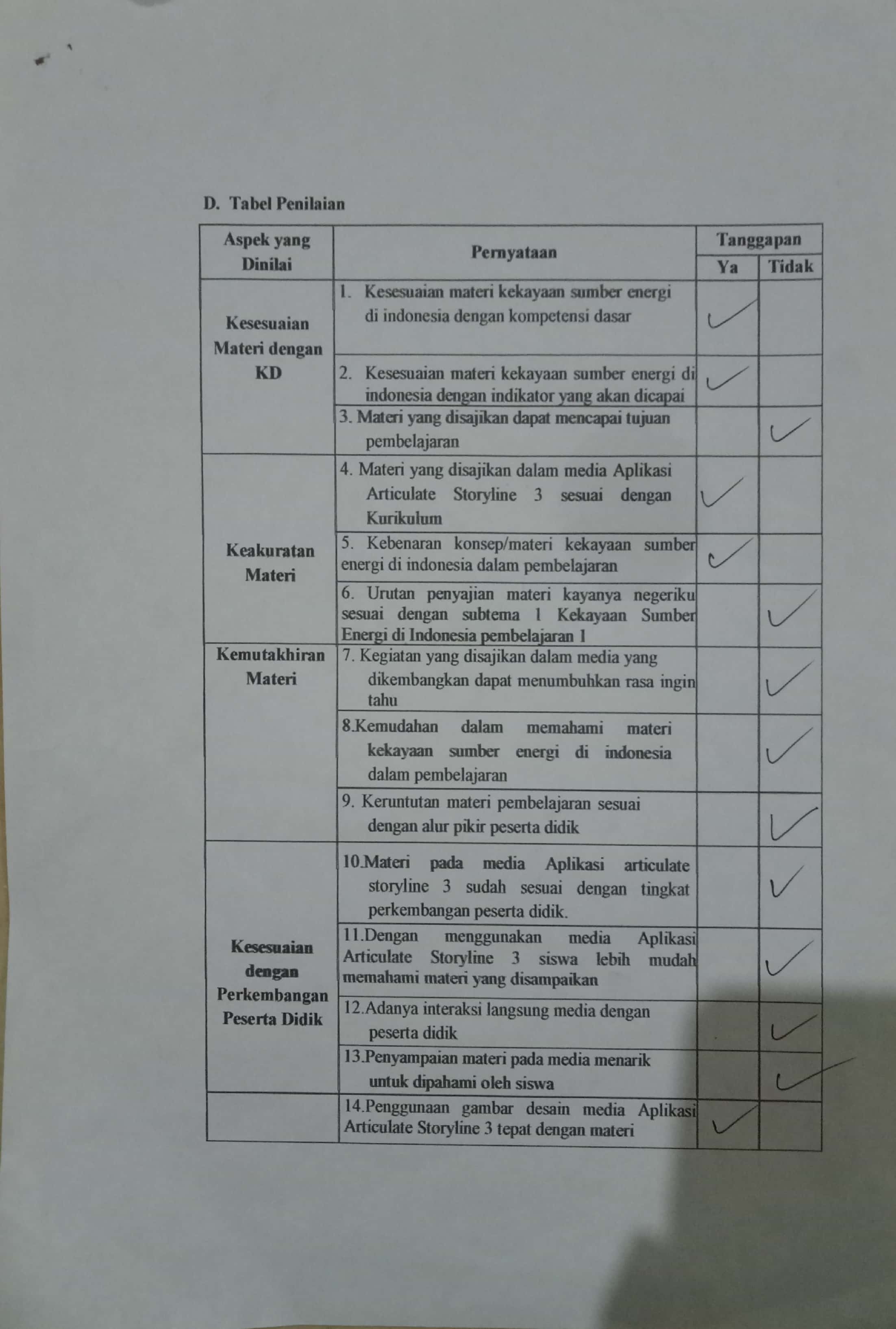 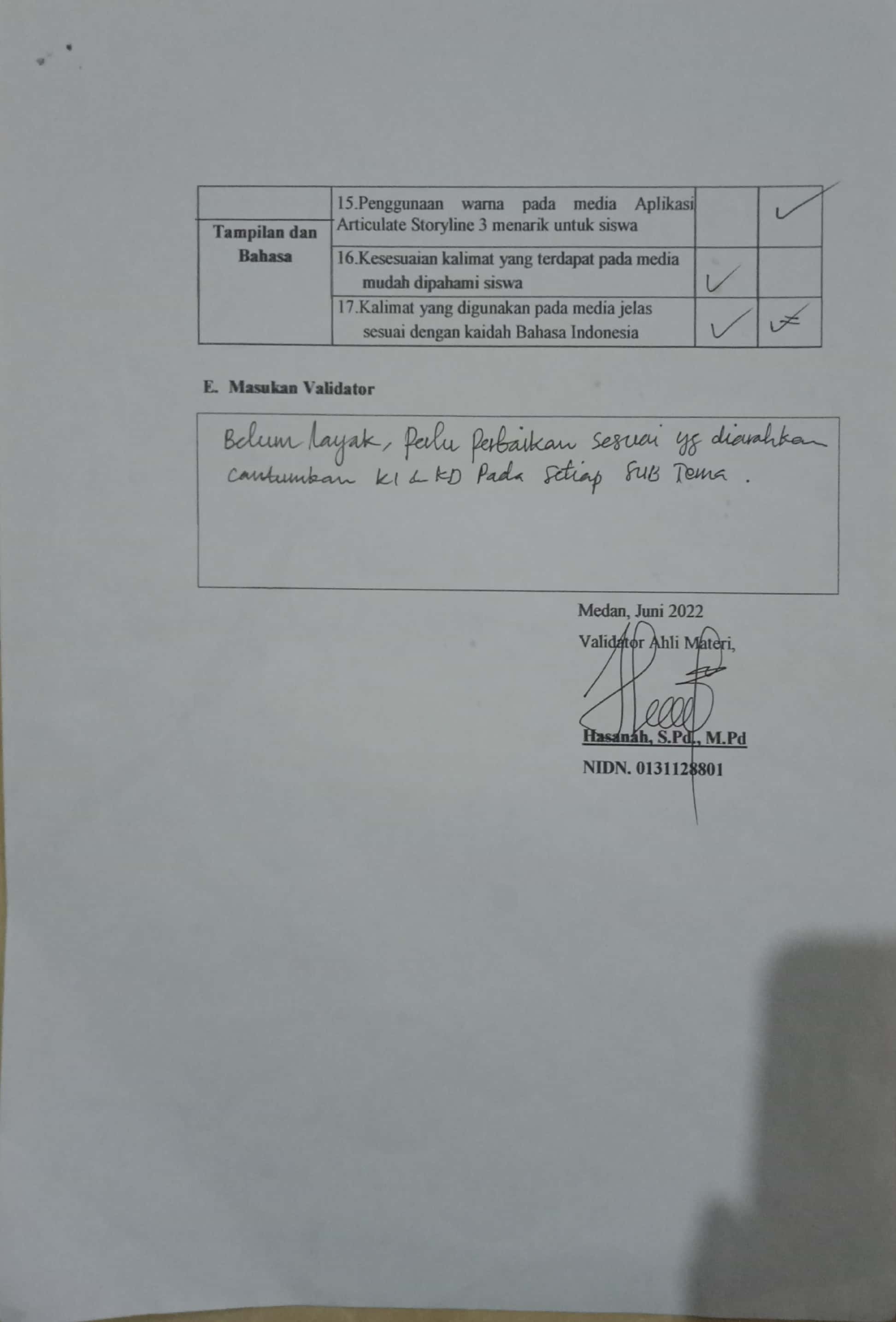 LAMPIRAN  8 Hasil Validasi Angket Ahli materi Sesudah revisi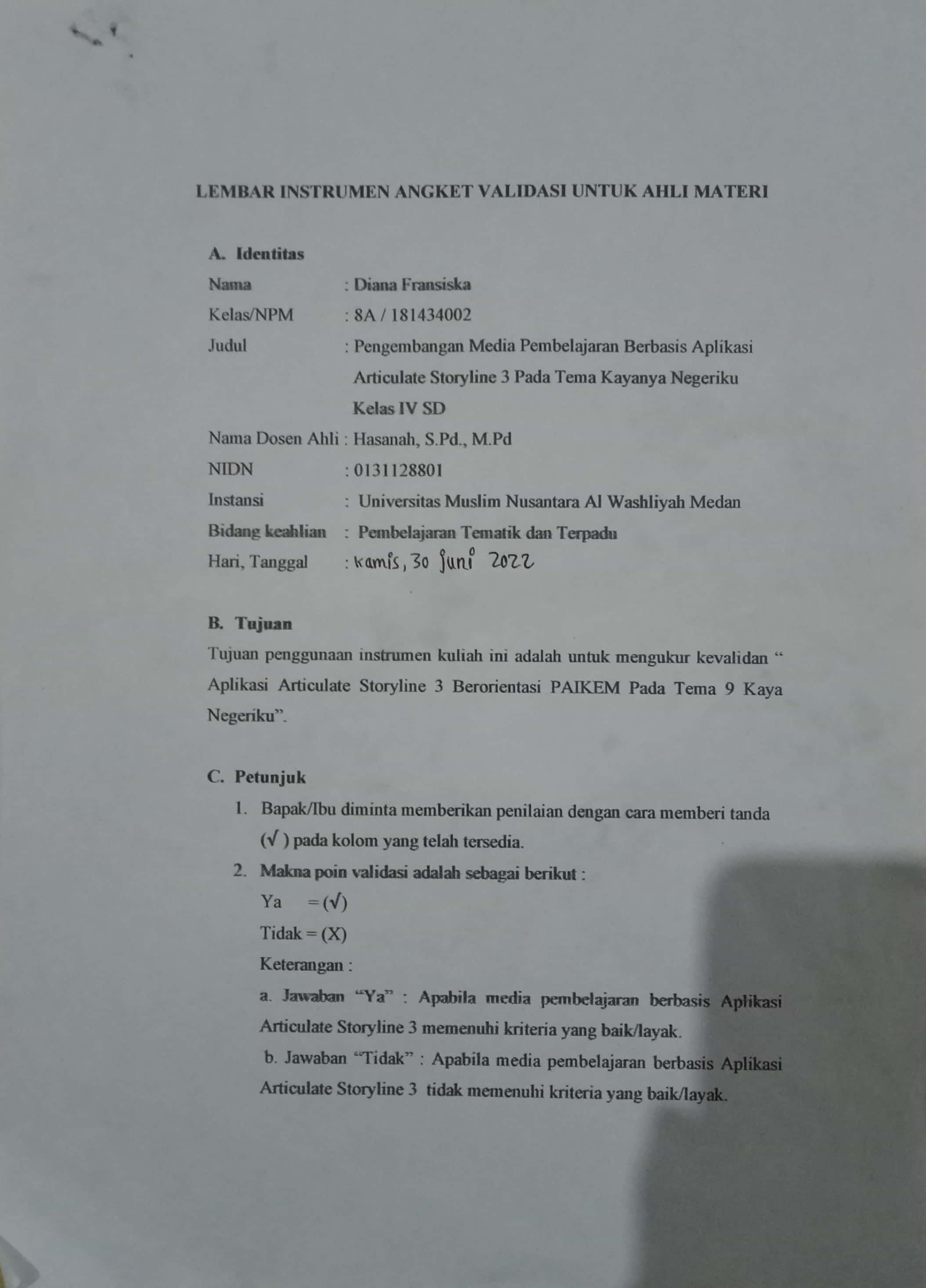 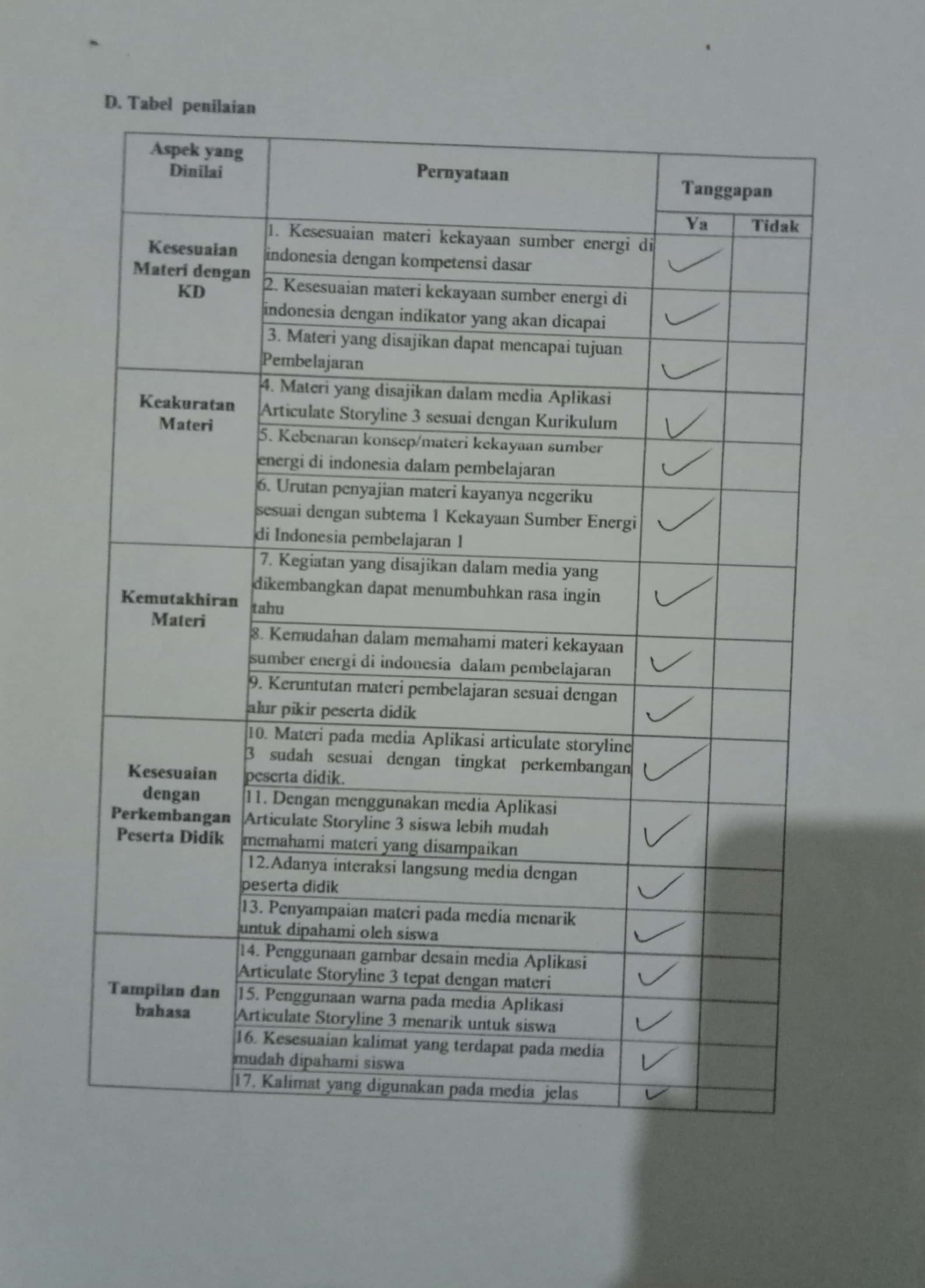 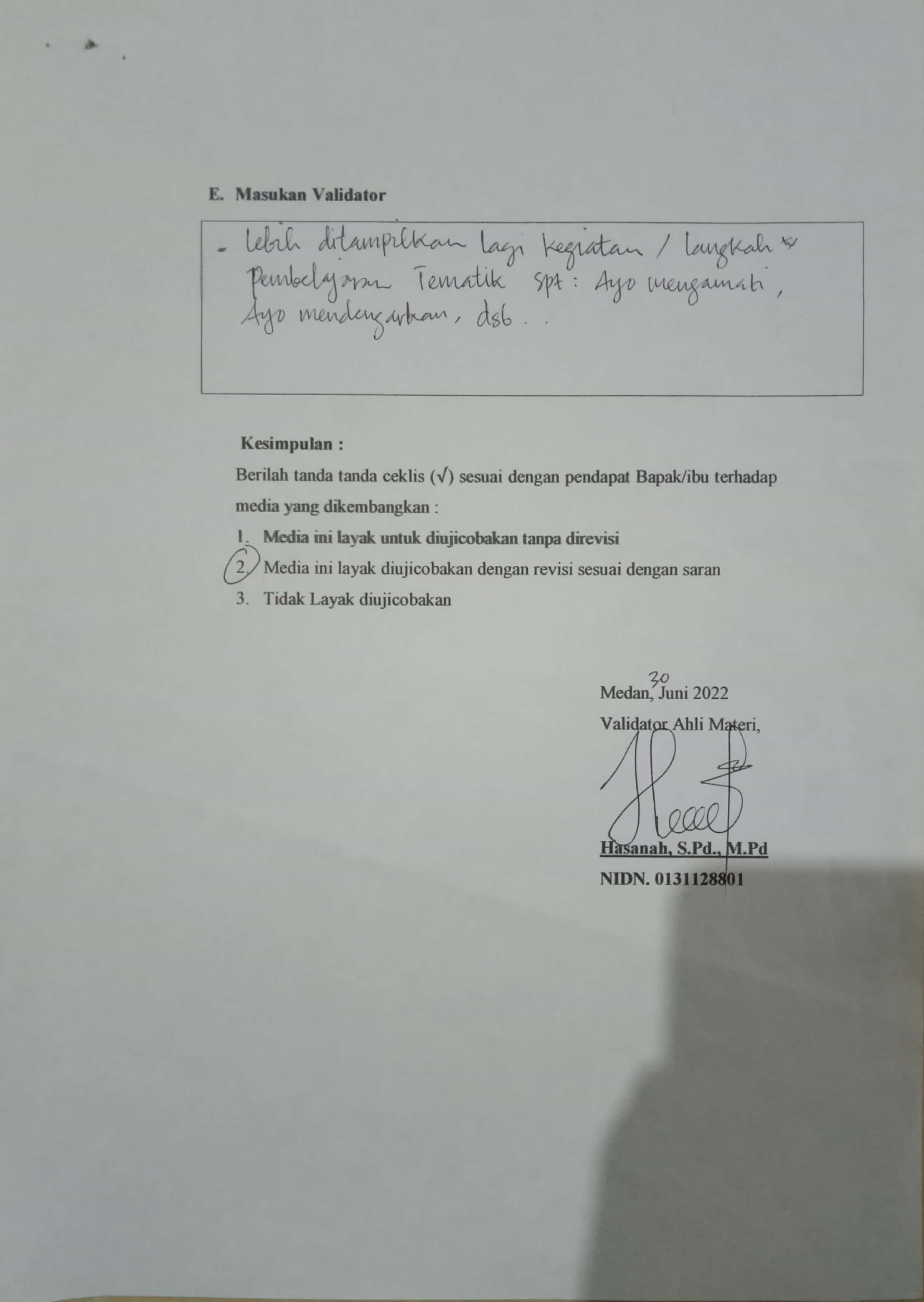 LAMPIRAN  9 Hasil Validasi Angket Ahli media Sebelum revisi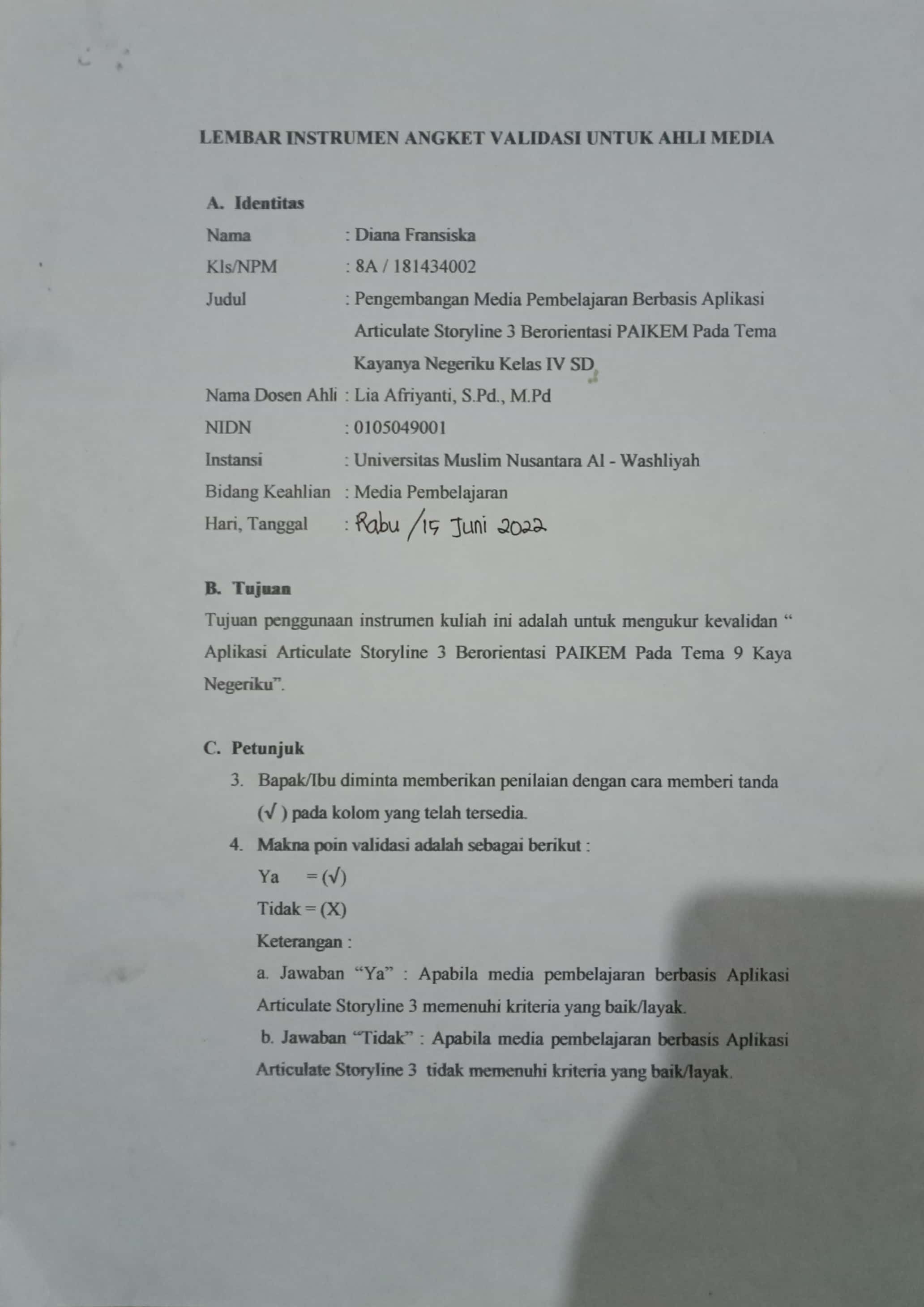 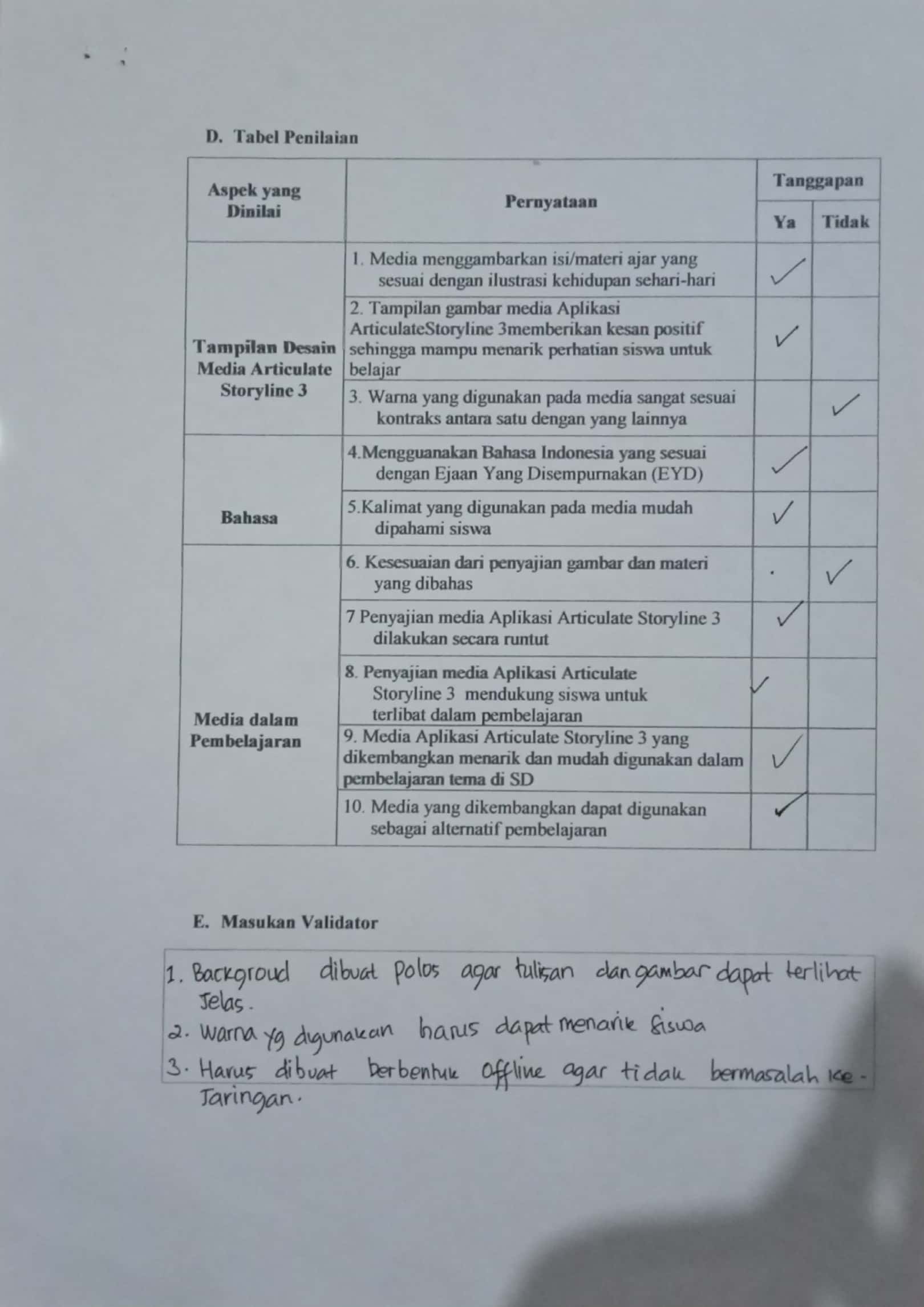 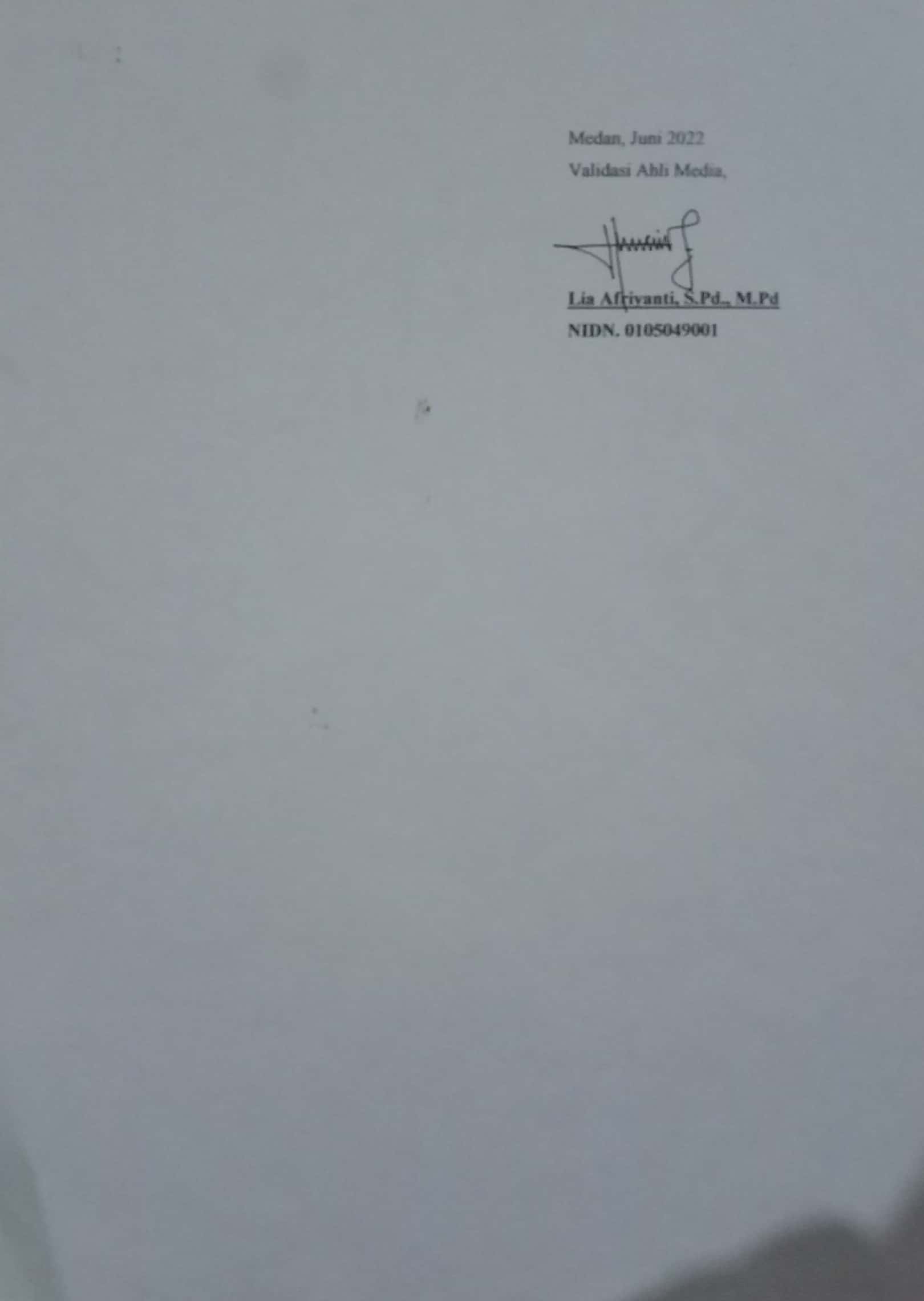 LAMPIRAN  10 Hasil Validasi Angket Ahli Media Sesudah Revisi	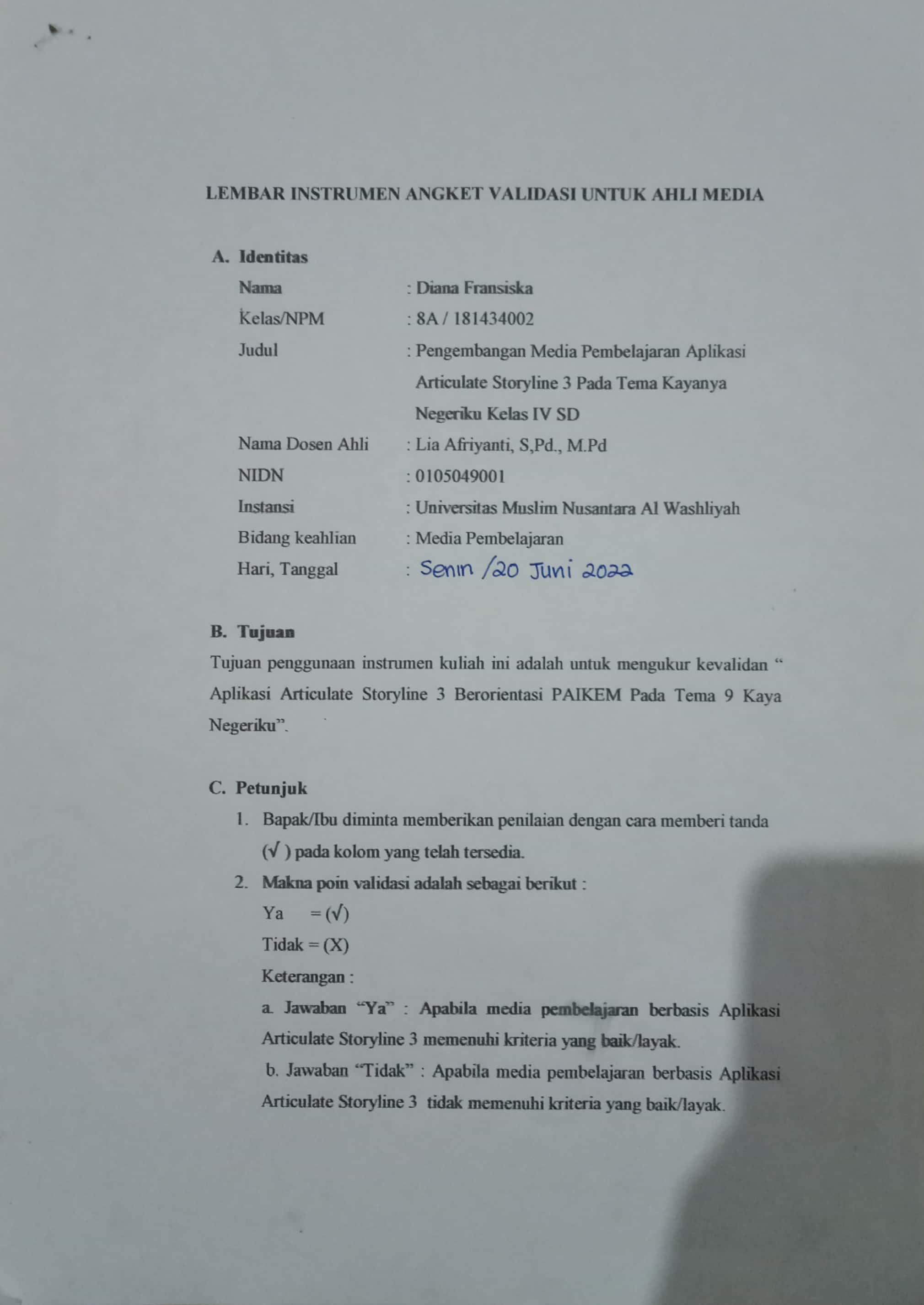 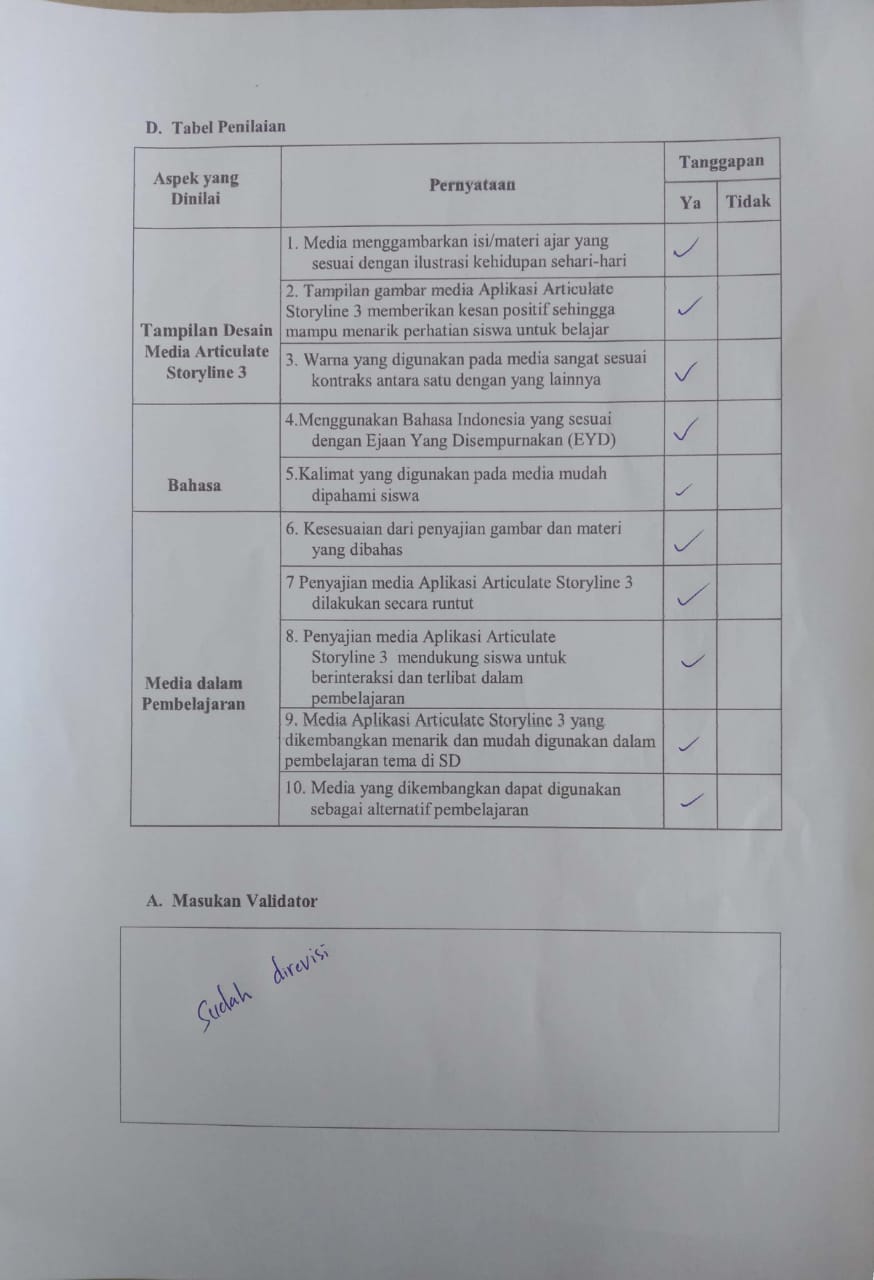 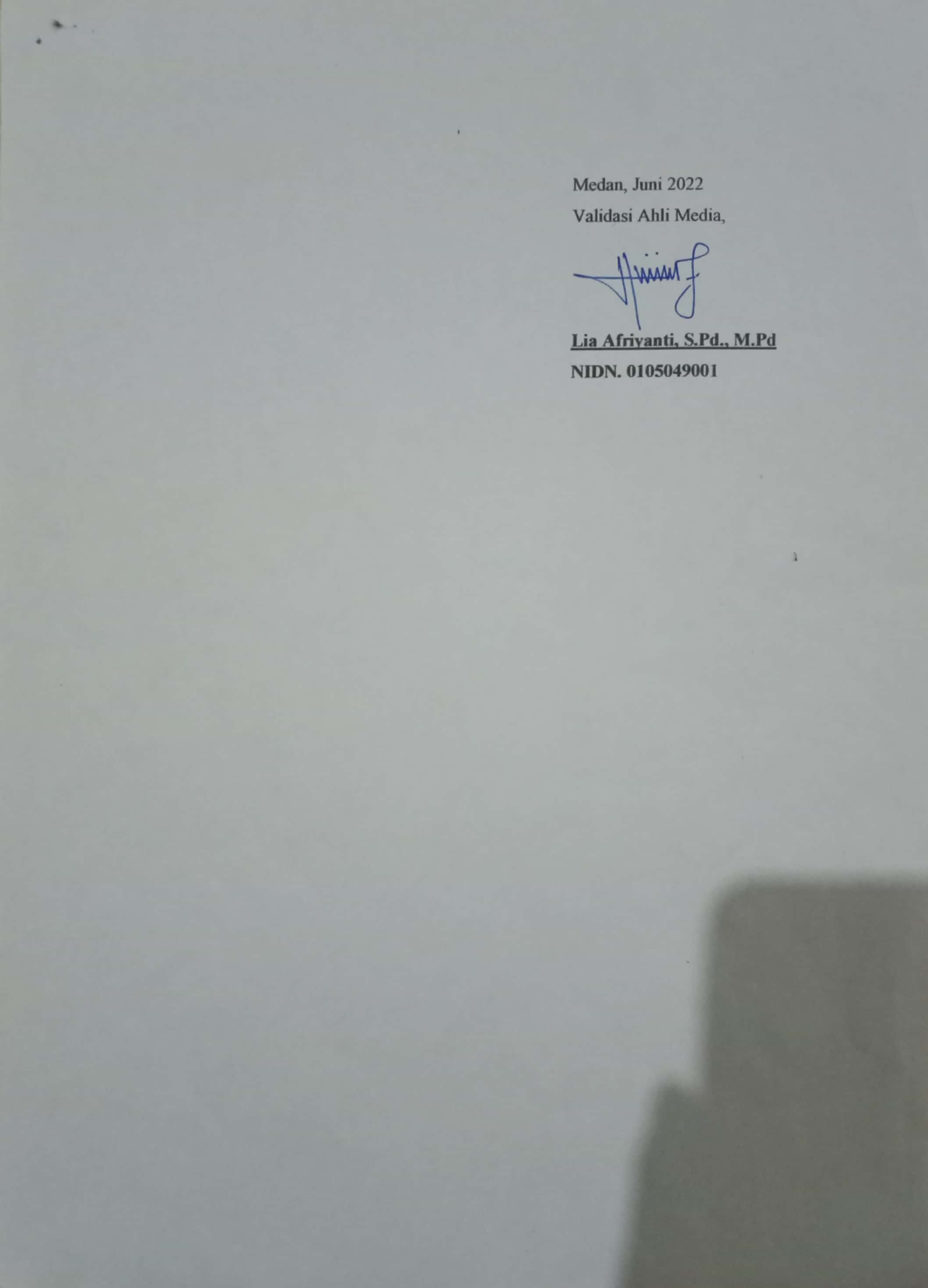 LAMPIRAN  11 Hasil Validasi Angket Respon Guru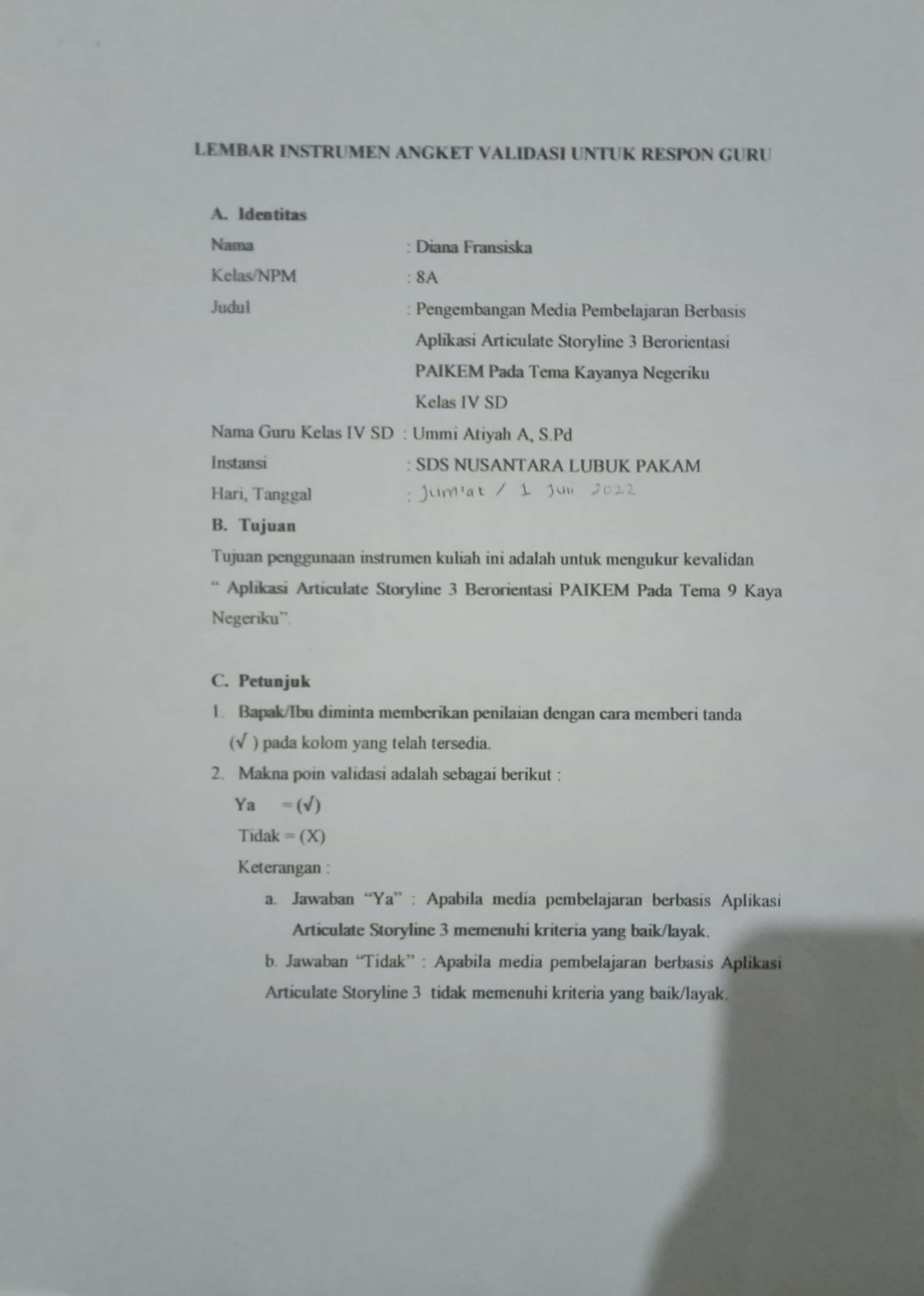 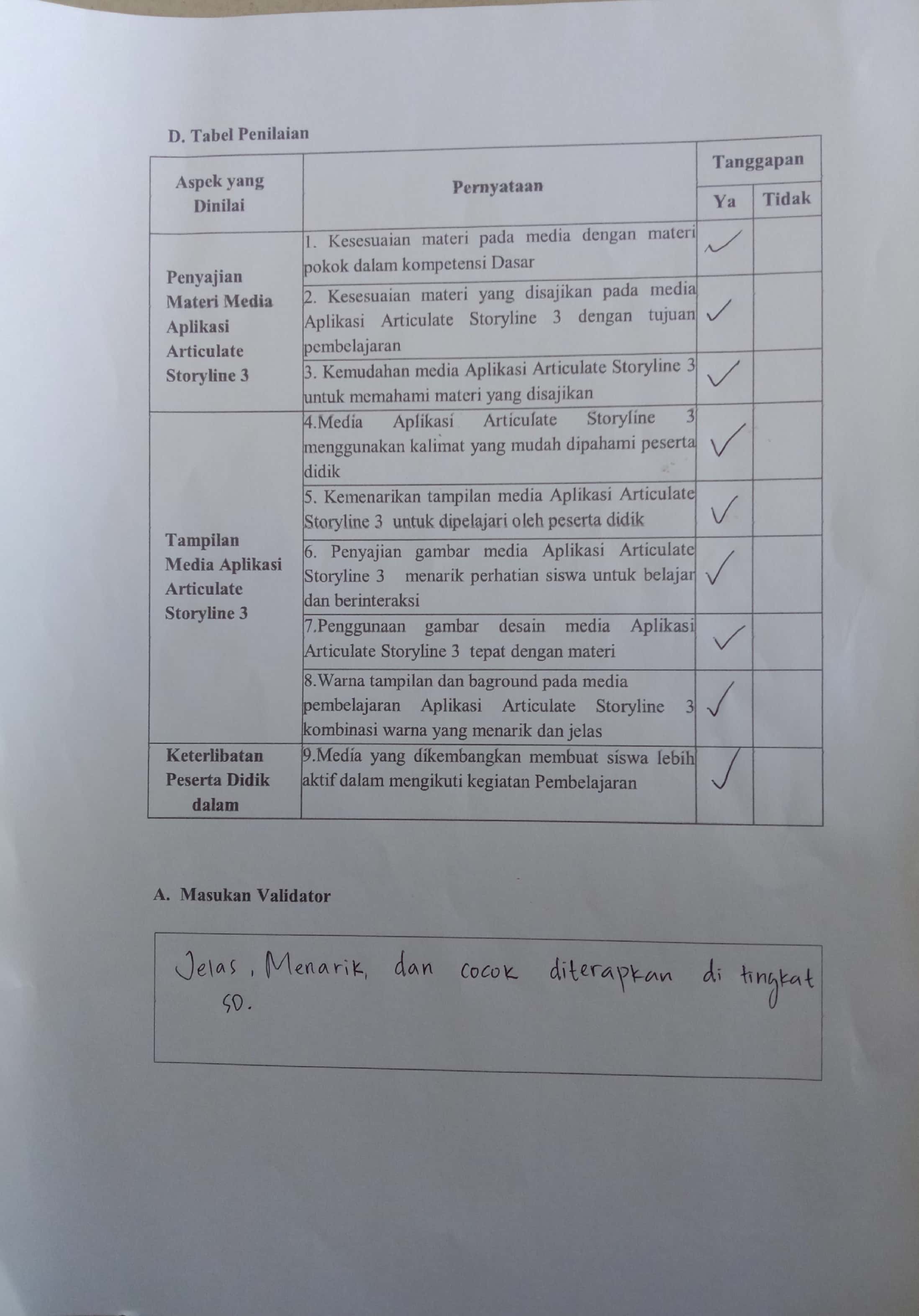 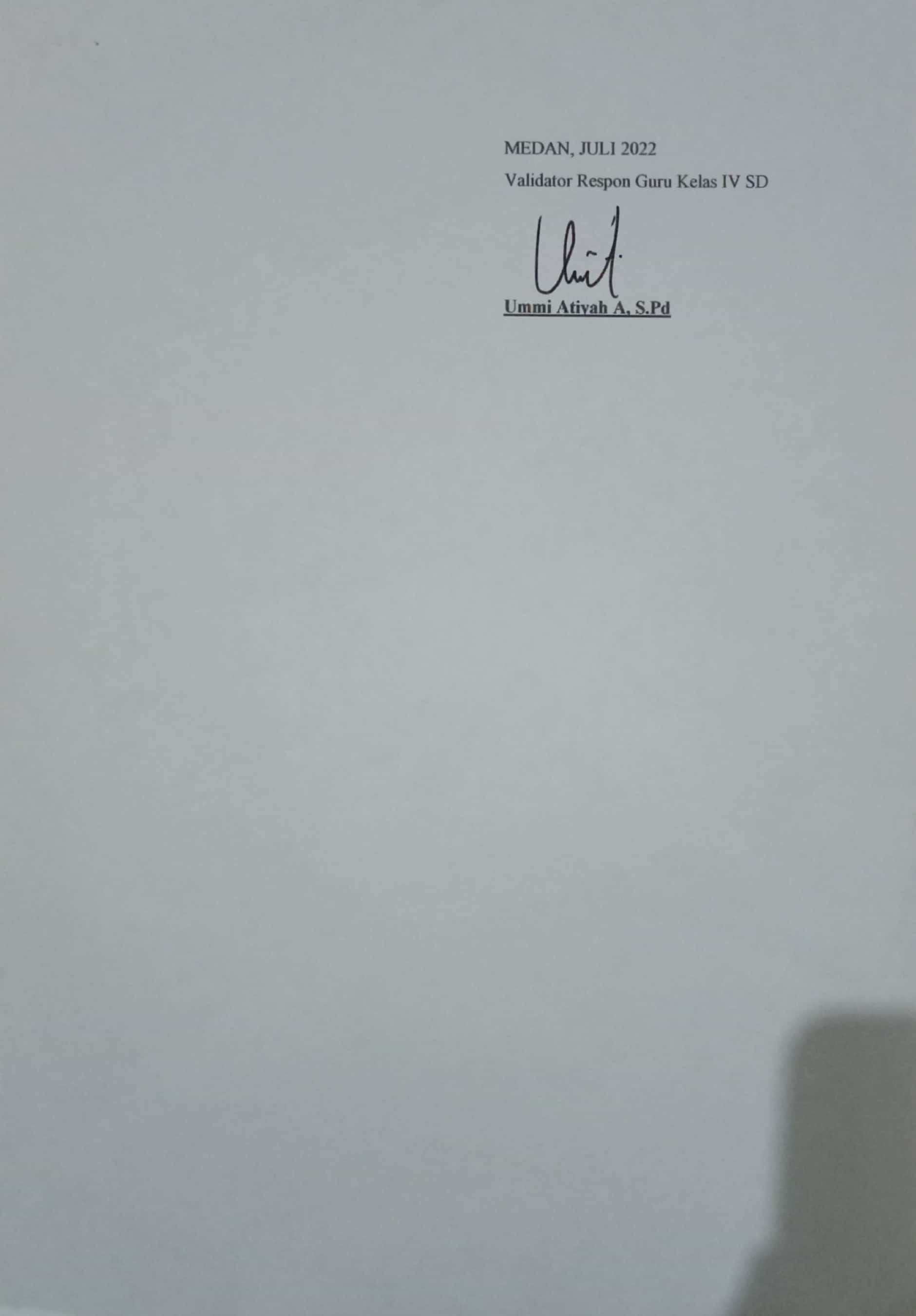 Aspek yang DinilaiPernyataan     Tanggapan      Tanggapan Aspek yang DinilaiPernyataanYaTidakKesesuaian Materi dengan KD1. Kesesuaian materi kekayaan sumber energi di indonesia dengan kompetensi dasarKesesuaian Materi dengan KD2. Kesesuaian materi kekayaan sumber energi di indonesia dengan indikator yang akan dicapaiKesesuaian Materi dengan KD3. Materi yang disajikan dapat mencapai tujuanPembelajaranKeakuratan Materi4. Materi yang disajikan dalam media Aplikasi Articulate Storyline 3 sesuai dengan Kurikulum K13Keakuratan Materi5. Kebenaran konsep/materi kekayaan sumber energi di indonesia dalam pembelajaranKeakuratan Materi6. Urutan penyajian materi kayanya negeriku sesuai dengan subtema 1 Kekayaan Sumber Energi di Indonesia pembelajaran 1KemutakhiranMateri7. Kegiatan yang disajikan dalam media yangdikembangkan dapat menumbuhkan rasa ingin tahuKemutakhiranMateri8. Kemudahan dalam memahami materi kekayaan sumber energi di indonesia  dalam pembelajaranKemutakhiranMateri9. Keruntutan materi pembelajaran sesuai dengan alur pikir peserta didikKesesuaian dengan Perkembangan Peserta Didik10. Materi pada media Aplikasi articulate storyline 3 sudah sesuai dengan tingkat perkembangan peserta didik.Kesesuaian dengan Perkembangan Peserta Didik11. Dengan menggunakan media Aplikasi Articulate Storyline 3 siswa lebih mudah memahami materi yang disampaikanKesesuaian dengan Perkembangan Peserta Didik12.Adanya interaksi langsung media denganpeserta didikKesesuaian dengan Perkembangan Peserta Didik13. Penyampaian materi pada media menarikuntuk dipahami oleh siswaTampilan dan bahasa14. Penggunaan gambar desain media Aplikasi Articulate Storyline 3 tepat dengan materiTampilan dan bahasa15. Penggunaan warna pada media Aplikasi Articulate Storyline 3 menarik untuk siswaTampilan dan bahasa16. Kesesuaian kalimat yang terdapat pada mediamudah dipahami siswaTampilan dan bahasa16. Kesesuaian kalimat yang terdapat pada mediamudah dipahami siswa17. Kalimat yang digunakan pada media  jelasAspek yang DinilaiPernyataanTanggapanTanggapanAspek yang DinilaiPernyataanYaTidakTampilan Desain  Media Articulate Storyline 3  1. Media menggambarkan isi/materi ajar yang sesuai dengan ilustrasi kehidupan sehari-hariTampilan Desain  Media Articulate Storyline 3  2. Tampilan gambar media Aplikasi Articulate Storyline 3 memberikan kesan positif sehingga mampu menarik perhatian siswa untuk belajarTampilan Desain  Media Articulate Storyline 3  3. Warna yang digunakan pada media sangat sesuai kontras antara satu dengan yang lainnyaBahasa4.Menggunakan Bahasa Indonesia yang sesuai dengan Ejaan Yang Disempurnakan (EYD)Bahasa5.Kalimat yang digunakan pada media mudah dipahami siswaMedia dalam Pembelajaran6. Kesesuaian dari penyajian gambar dan materi yang dibahasMedia dalam Pembelajaran7 Penyajian media Aplikasi Articulate Storyline 3 dilakukan secara runtutMedia dalam Pembelajaran8. Penyajian media Aplikasi Articulate Storyline 3  mendukung siswa untuk berinteraksi dan terlibat dalam pembelajaranMedia dalam Pembelajaran9. Media Aplikasi Articulate Storyline 3 yang dikembangkan menarik dan mudah digunakan dalam pembelajaran tema di SDMedia dalam Pembelajaran10. Media yang dikembangkan dapat digunakan sebagai alternatif pembelajaranAspek yang DinilaiPernyataanTanggapanTanggapanAspek yang DinilaiPernyataanYaTidakPenyajian Materi Media Aplikasi Articulate Storyline 3 1. Kesesuaian materi pada media dengan materi pokok dalam kompetensi DasarPenyajian Materi Media Aplikasi Articulate Storyline 3 2. Kesesuaian materi yang disajikan pada media Aplikasi Articulate Storyline 3 dengan tujuan pembelajaranPenyajian Materi Media Aplikasi Articulate Storyline 3 3. Kemudahan media Aplikasi Articulate Storyline 3 untuk memahami materi yang disajikanTampilan Media Aplikasi Articulate Storyline 34.Media Aplikasi Articulate Storyline 3 menggunakan kalimat yang mudah dipahami peserta didikTampilan Media Aplikasi Articulate Storyline 35. Kemenarikan tampilan media Aplikasi Articulate Storyline 3  untuk dipelajari oleh peserta didikTampilan Media Aplikasi Articulate Storyline 36. Penyajian gambar media Aplikasi Articulate Storyline 3   menarik perhatian siswa untuk belajar dan berinteraksiTampilan Media Aplikasi Articulate Storyline 37.Penggunaan gambar desain media Aplikasi Articulate Storyline 3  tepat dengan materiTampilan Media Aplikasi Articulate Storyline 38.Warna tampilan dan baground pada mediapembelajaran Aplikasi Articulate Storyline 3  kombinasi warna yang menarik dan jelasKeterlibatan Peserta Didikdalam9.Media yang dikembangkan membuat siswa lebih aktif dalam mengikuti kegiatanPembelajaran